Western Australia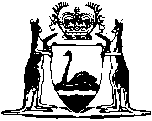 Monopolies and Restrictive Trade Practices Control Act 1956		This Act was repealed by the Trade Associations Registration Act 1959 s. 3 (No. 79 of 1959) as at 14 Mar 1960.		There are no Word versions of this Act, only PDFs in the Reprinted Acts database are available.